111 學年度嘉義市林森國民小學辦理防災教育成果表  1-1.學校辦理校內防災教育主題活動及創意作為活動主題防災闖關(圖書室)活動時間111.8.27對象一年級(新生入學)人數84人內容:地震宣導~趴下、掩護、穩住。內容:地震宣導~趴下、掩護、穩住。內容:地震宣導~趴下、掩護、穩住。內容:地震宣導~趴下、掩護、穩住。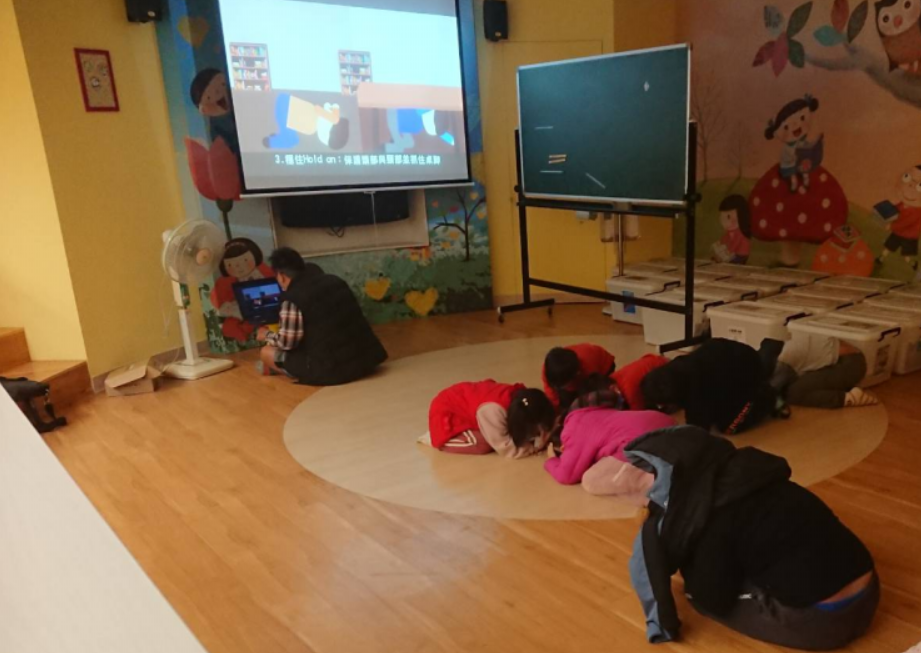 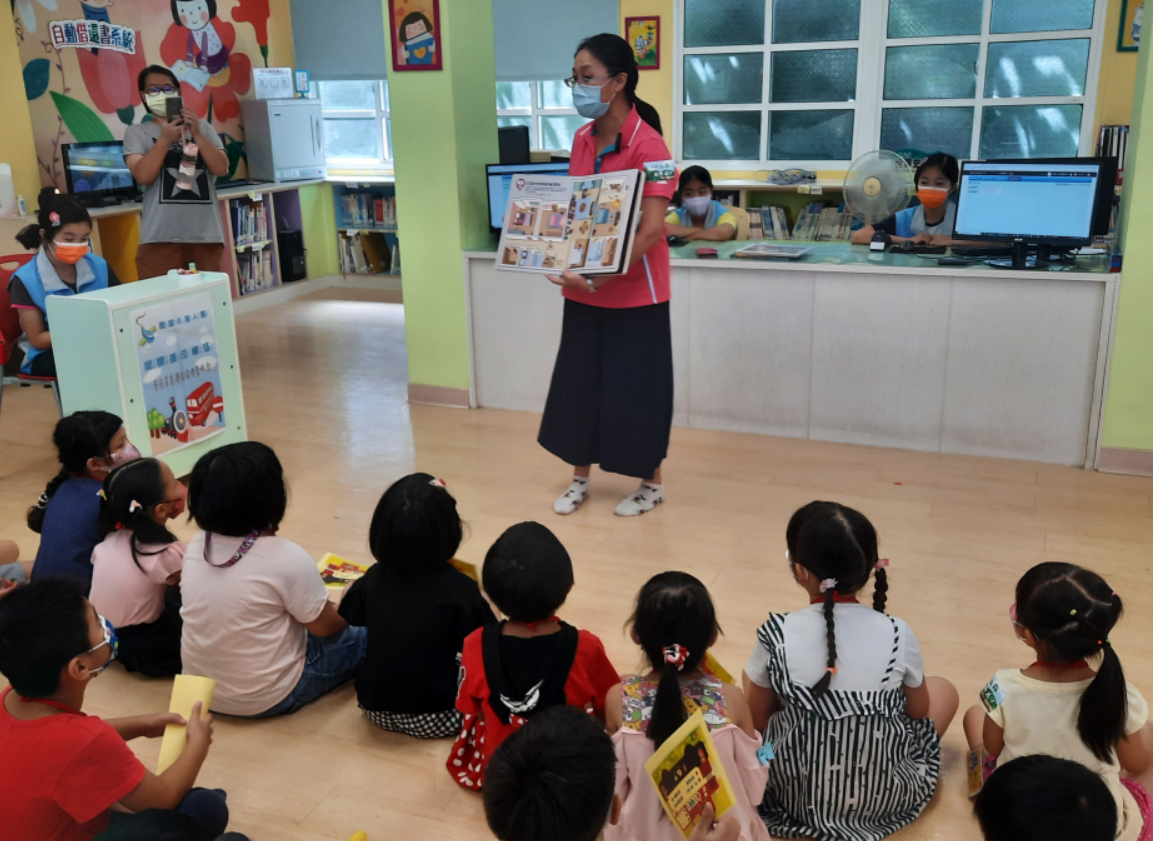 活動主題流感疫苗施打活動時間111.10.26對象1-6年級學生人數421人內容: 平時勤洗手、戴口罩、保持社交距離；流感疫苗施打。內容: 平時勤洗手、戴口罩、保持社交距離；流感疫苗施打。內容: 平時勤洗手、戴口罩、保持社交距離；流感疫苗施打。內容: 平時勤洗手、戴口罩、保持社交距離；流感疫苗施打。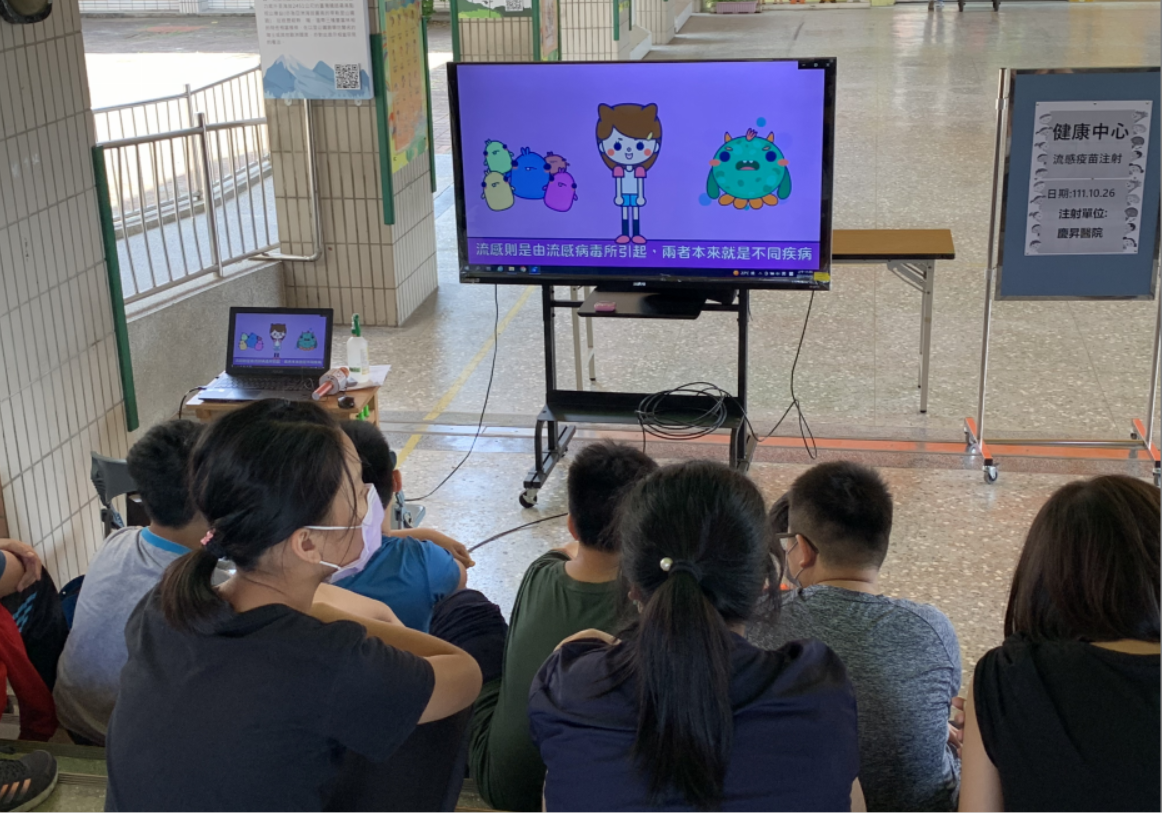 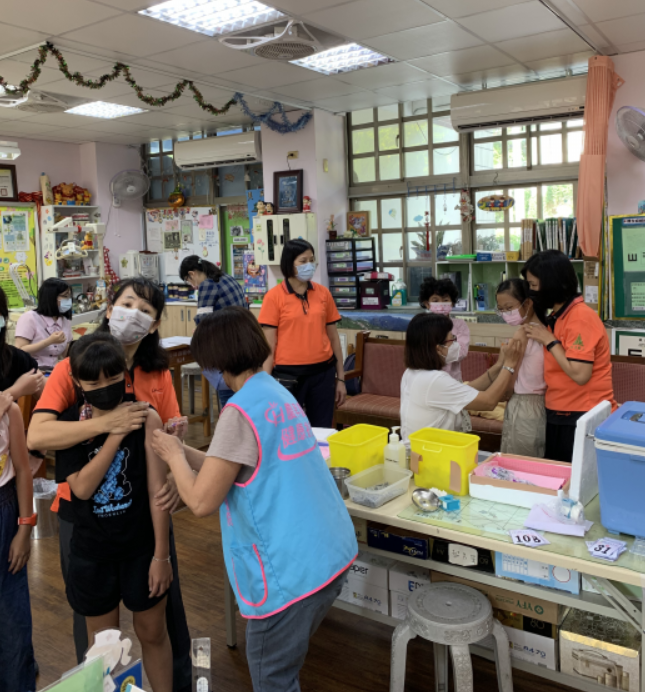 活動主題校慶(交通安全)活動時間111.11.12對象林森國小親師生人數800人內容:志工媽媽交通安全教育宣導:交通安全闖關活動。內容:志工媽媽交通安全教育宣導:交通安全闖關活動。內容:志工媽媽交通安全教育宣導:交通安全闖關活動。內容:志工媽媽交通安全教育宣導:交通安全闖關活動。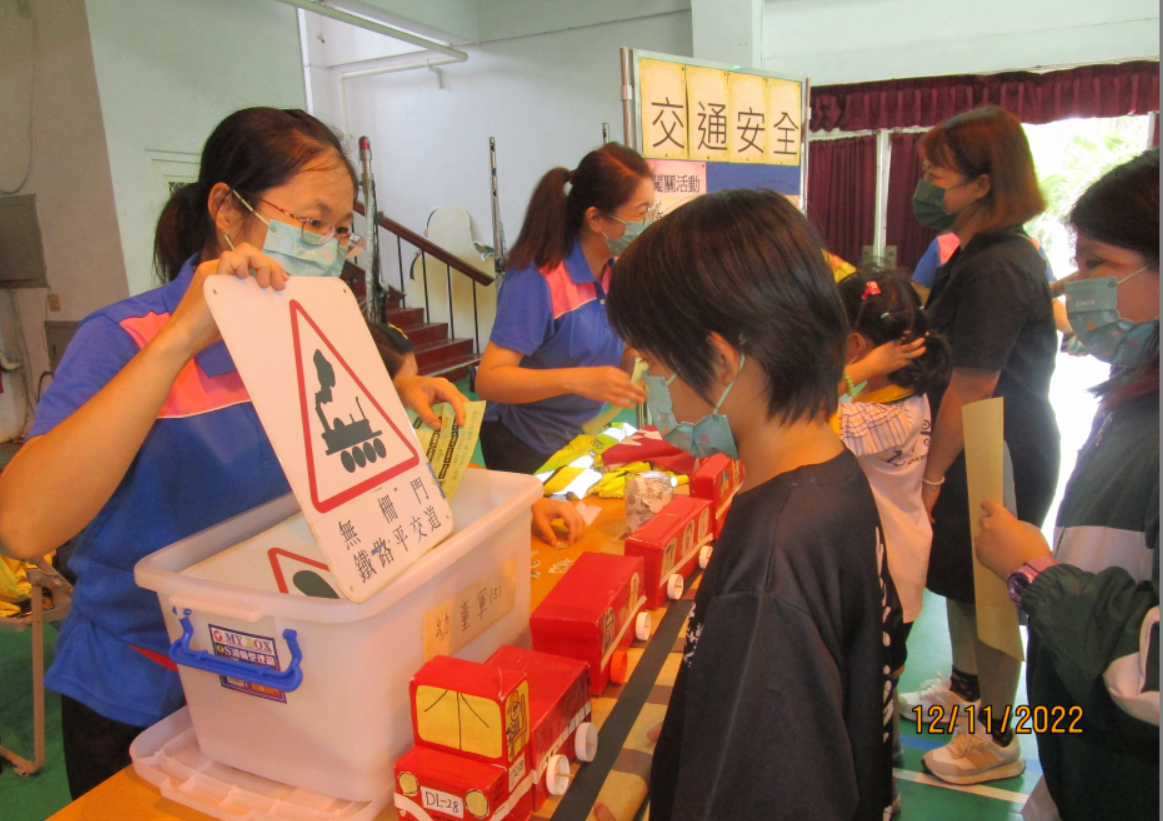 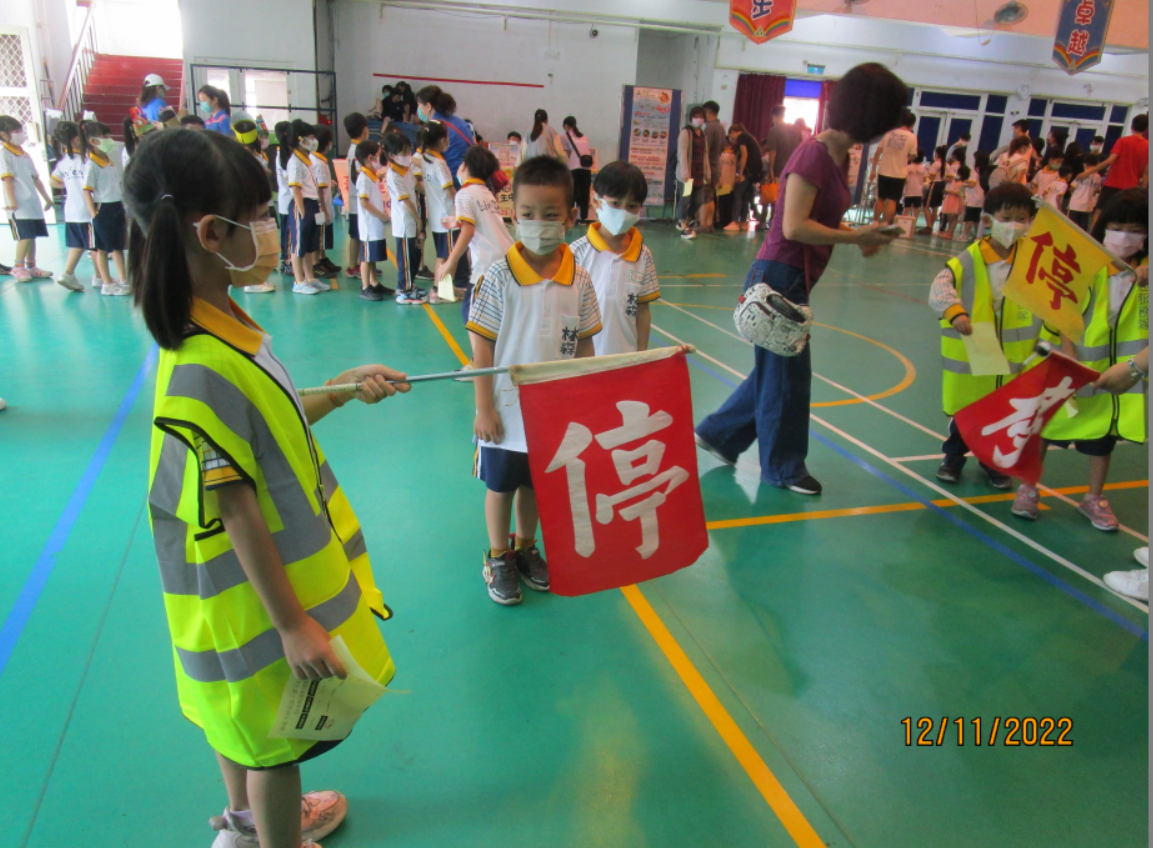 活動主題111年幼(女)童軍水土保持聯團活動活動時間111.12.4對象幼(女)童軍人數7人內容:水土保持~駁坎砌石高手內容:水土保持~駁坎砌石高手內容:水土保持~駁坎砌石高手內容:水土保持~駁坎砌石高手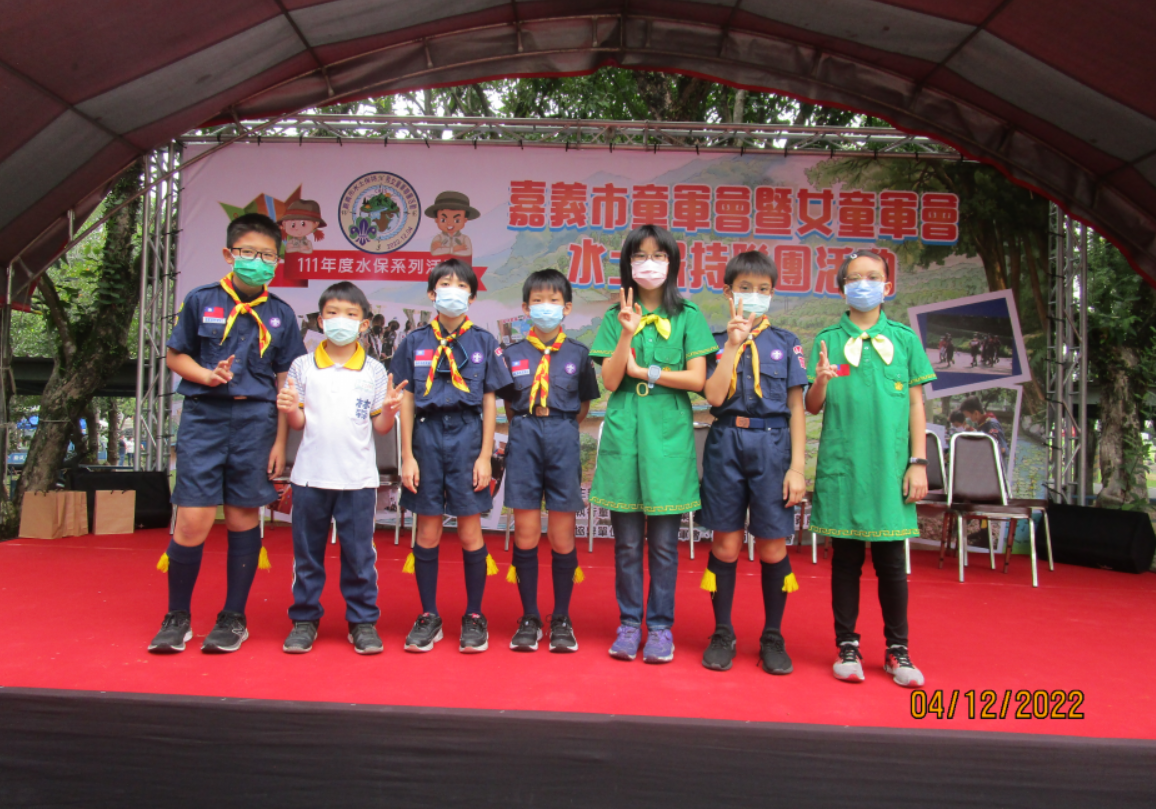 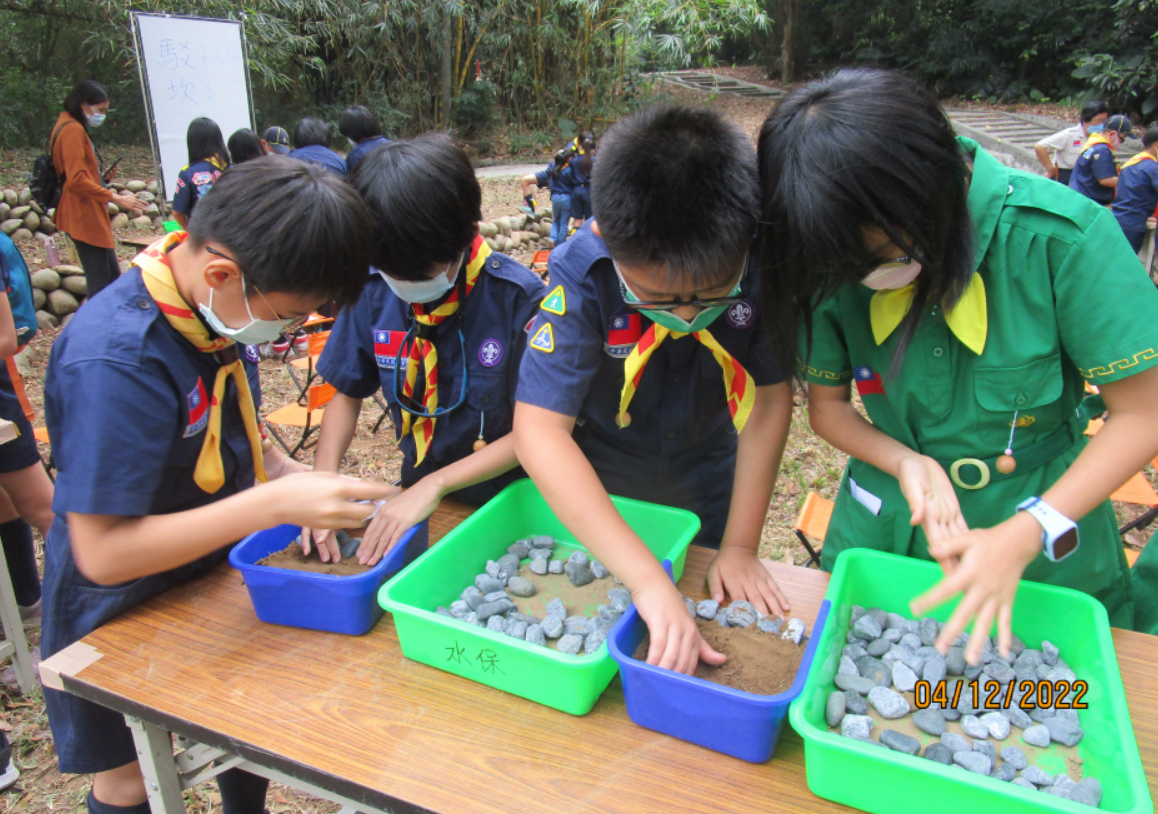 活動主題“地震!別怕!”互動書的旅行活動時間111.9.~112.2112.3.6~6.28對象全校師生人數500人內容: 1.每班輪流一星期，輪流日期張貼在封底。2.透由“地震!別怕!”防災互動書的翻閱，擬定檢視在家的地震防災應變計畫。內容: 1.每班輪流一星期，輪流日期張貼在封底。2.透由“地震!別怕!”防災互動書的翻閱，擬定檢視在家的地震防災應變計畫。內容: 1.每班輪流一星期，輪流日期張貼在封底。2.透由“地震!別怕!”防災互動書的翻閱，擬定檢視在家的地震防災應變計畫。內容: 1.每班輪流一星期，輪流日期張貼在封底。2.透由“地震!別怕!”防災互動書的翻閱，擬定檢視在家的地震防災應變計畫。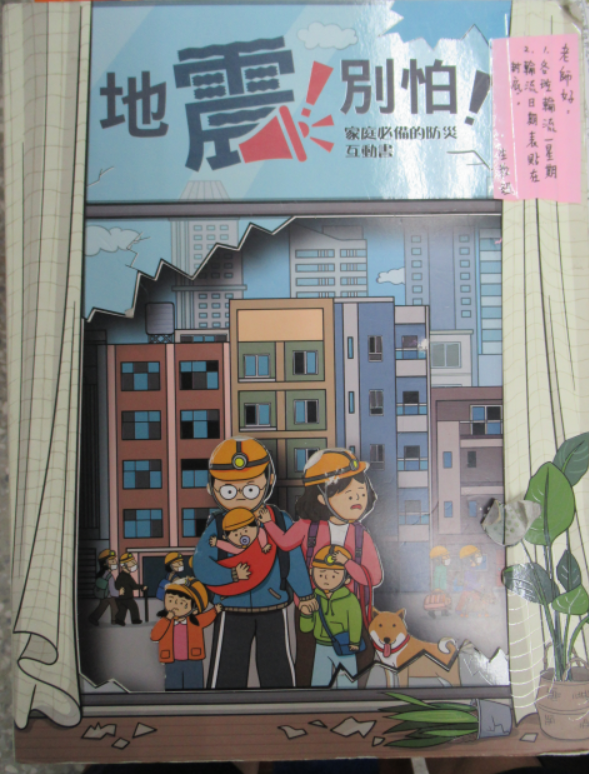 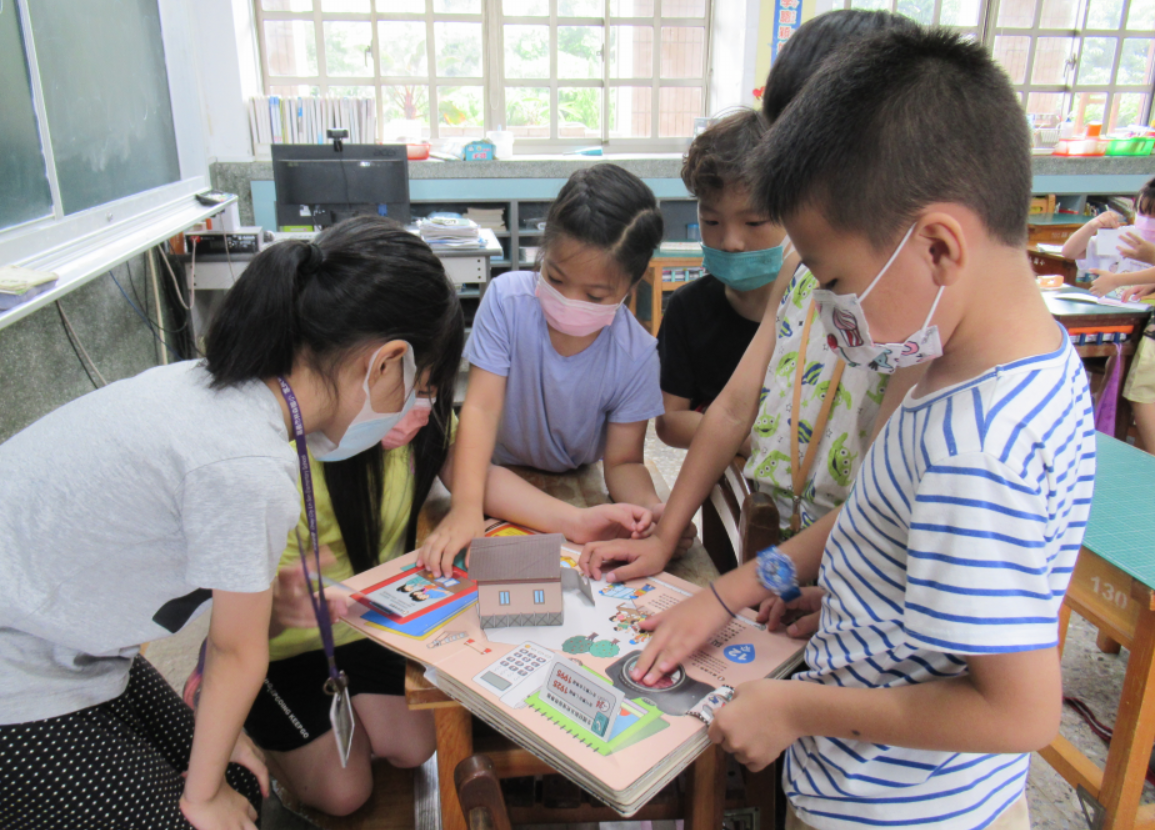 活動主題居家安全、防火宣導活動時間112.1.19對象全校學生人數500內容: 放寒假前，在休業式時，叮嚀居家安全及防火宣導，注意用電安全、預防電器火災。內容: 放寒假前，在休業式時，叮嚀居家安全及防火宣導，注意用電安全、預防電器火災。內容: 放寒假前，在休業式時，叮嚀居家安全及防火宣導，注意用電安全、預防電器火災。內容: 放寒假前，在休業式時，叮嚀居家安全及防火宣導，注意用電安全、預防電器火災。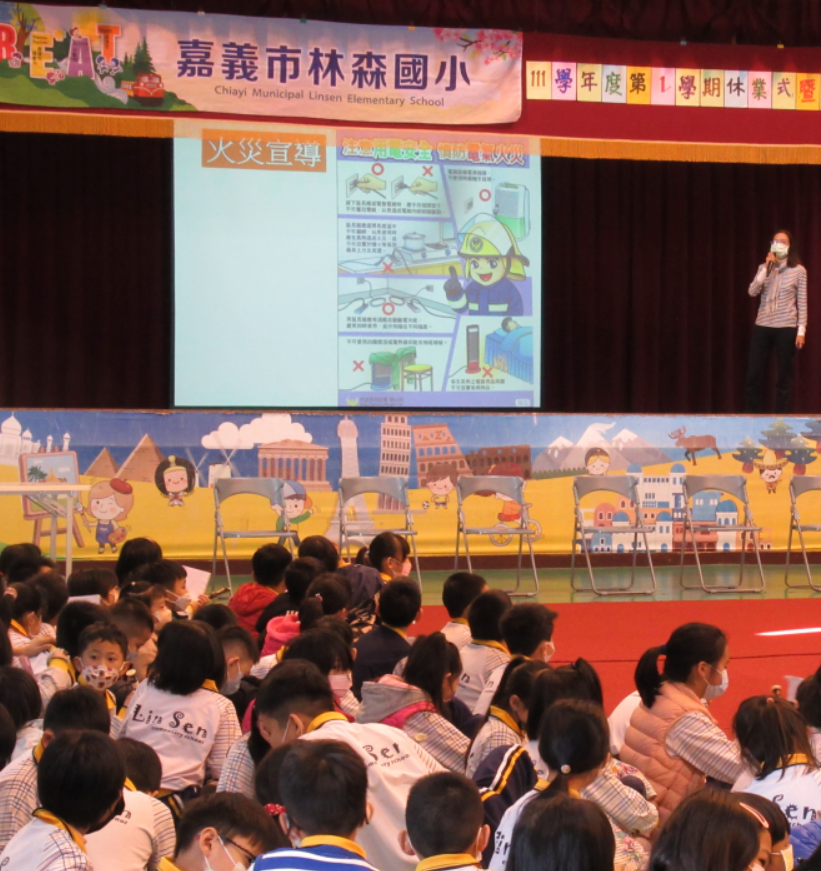 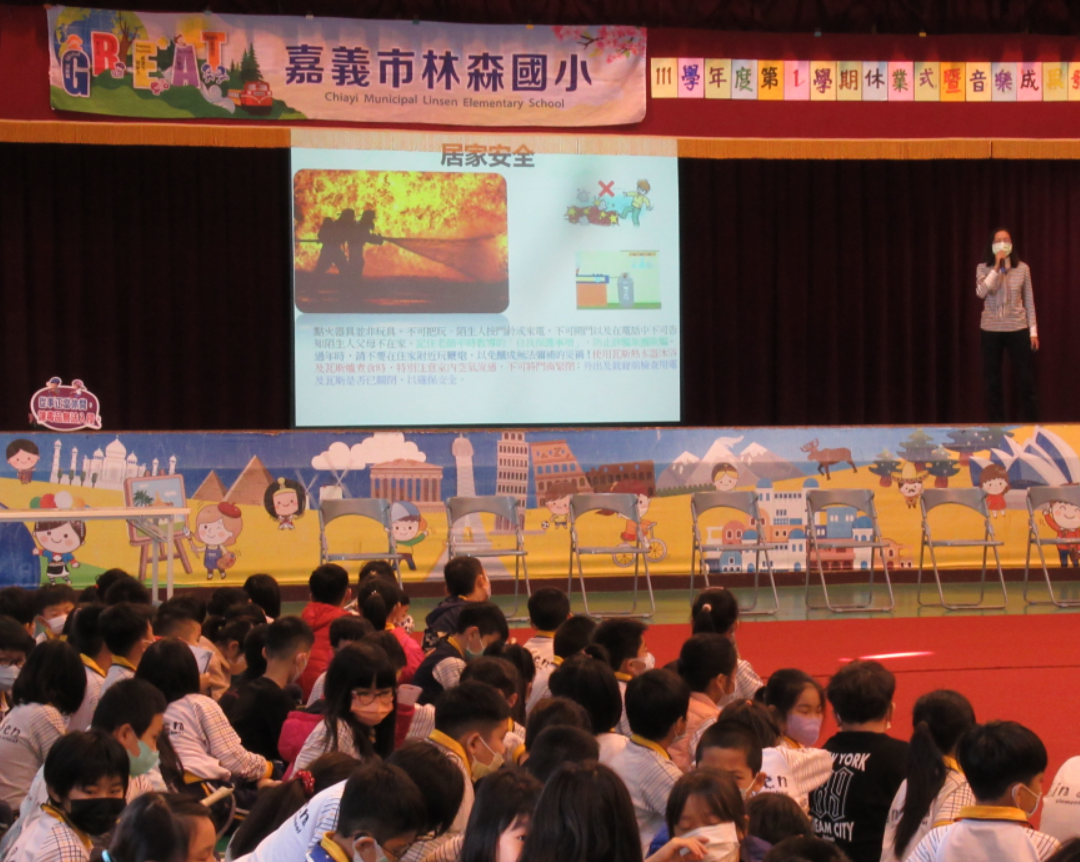 活動主題防震教育活動時間112.2.13對象全校師生人數490人內容:地震來臨，保命三步驟:趴下、掩護、穩住。九種地震情境。內容:地震來臨，保命三步驟:趴下、掩護、穩住。九種地震情境。內容:地震來臨，保命三步驟:趴下、掩護、穩住。九種地震情境。內容:地震來臨，保命三步驟:趴下、掩護、穩住。九種地震情境。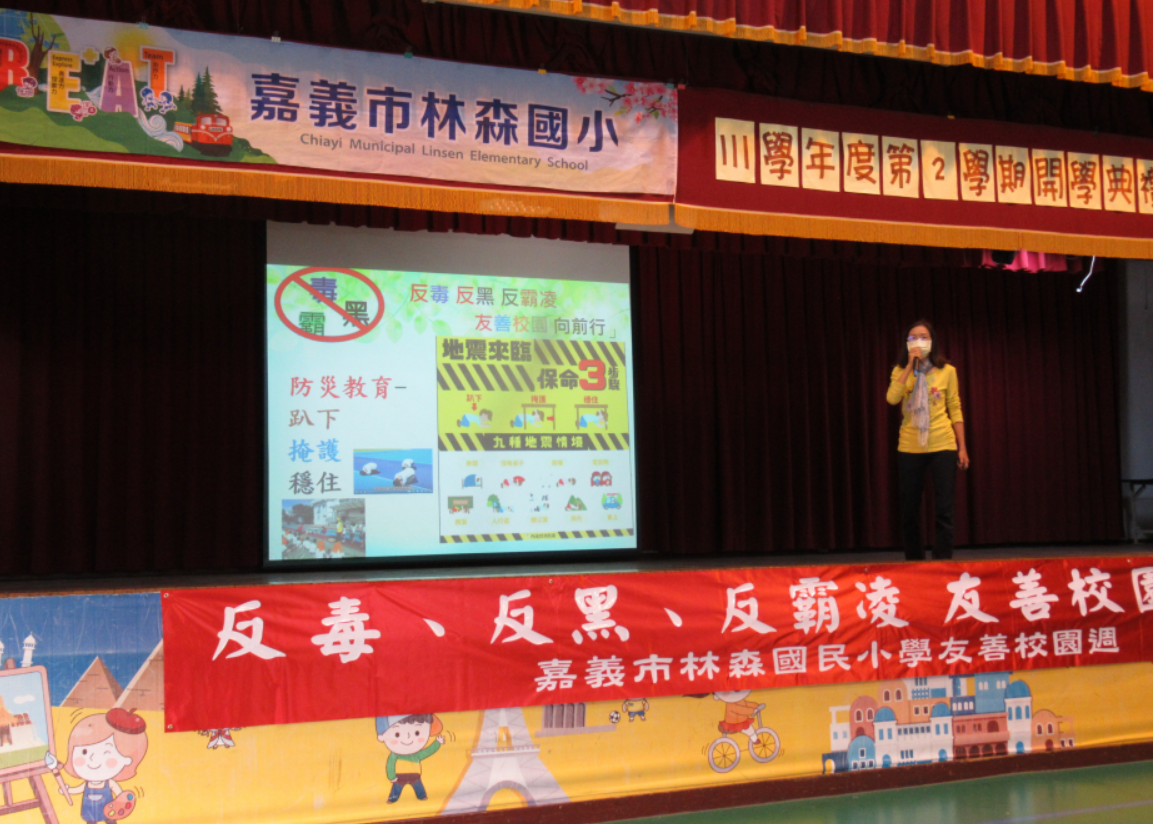 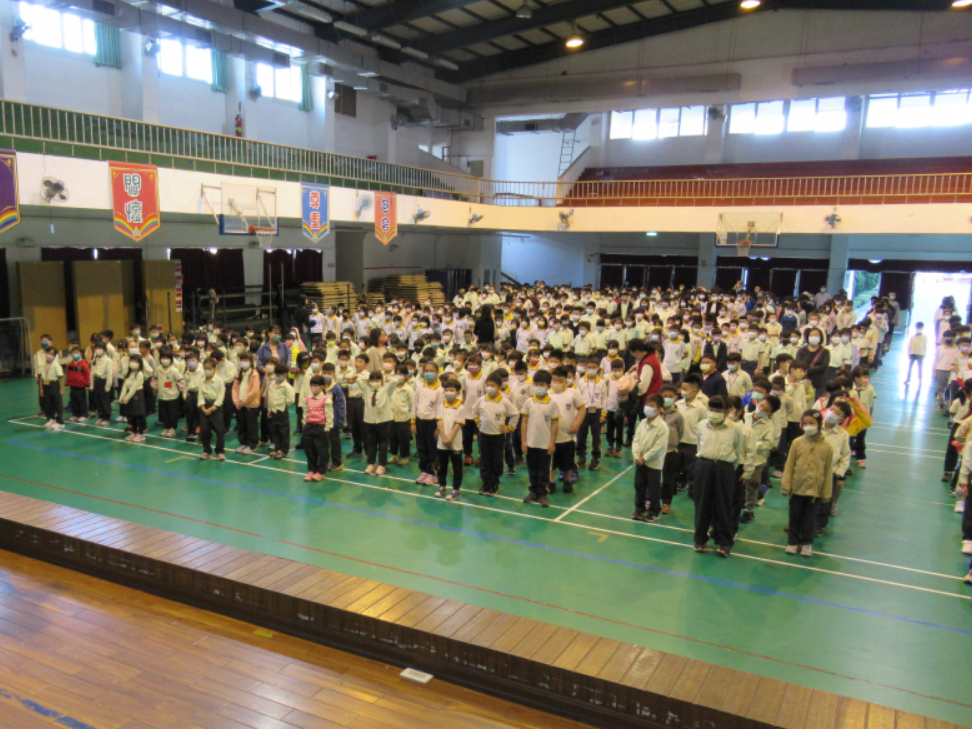 活動主題農業試驗所(水土保持)活動時間112.3.17對象三年級師生人數72人內容:透由導覽解說及親身體驗，認識人工降雨土壤沖蝕，了解水資源的可貴及水土保持的重要性。內容:透由導覽解說及親身體驗，認識人工降雨土壤沖蝕，了解水資源的可貴及水土保持的重要性。內容:透由導覽解說及親身體驗，認識人工降雨土壤沖蝕，了解水資源的可貴及水土保持的重要性。內容:透由導覽解說及親身體驗，認識人工降雨土壤沖蝕，了解水資源的可貴及水土保持的重要性。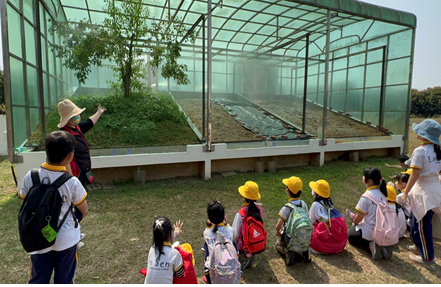 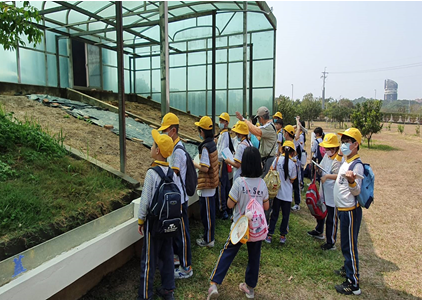 活動主題防災教育作品展活動時間112.5.8~5.12對象全校師生人數495人內容:防災繪畫作品，展示於同馨樓中廊，透由多元的繪畫主題，宣導防災的應變及措施。內容:防災繪畫作品，展示於同馨樓中廊，透由多元的繪畫主題，宣導防災的應變及措施。內容:防災繪畫作品，展示於同馨樓中廊，透由多元的繪畫主題，宣導防災的應變及措施。內容:防災繪畫作品，展示於同馨樓中廊，透由多元的繪畫主題，宣導防災的應變及措施。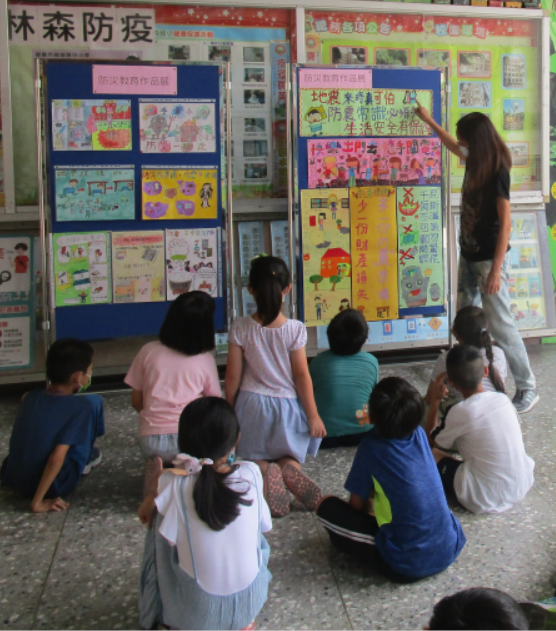 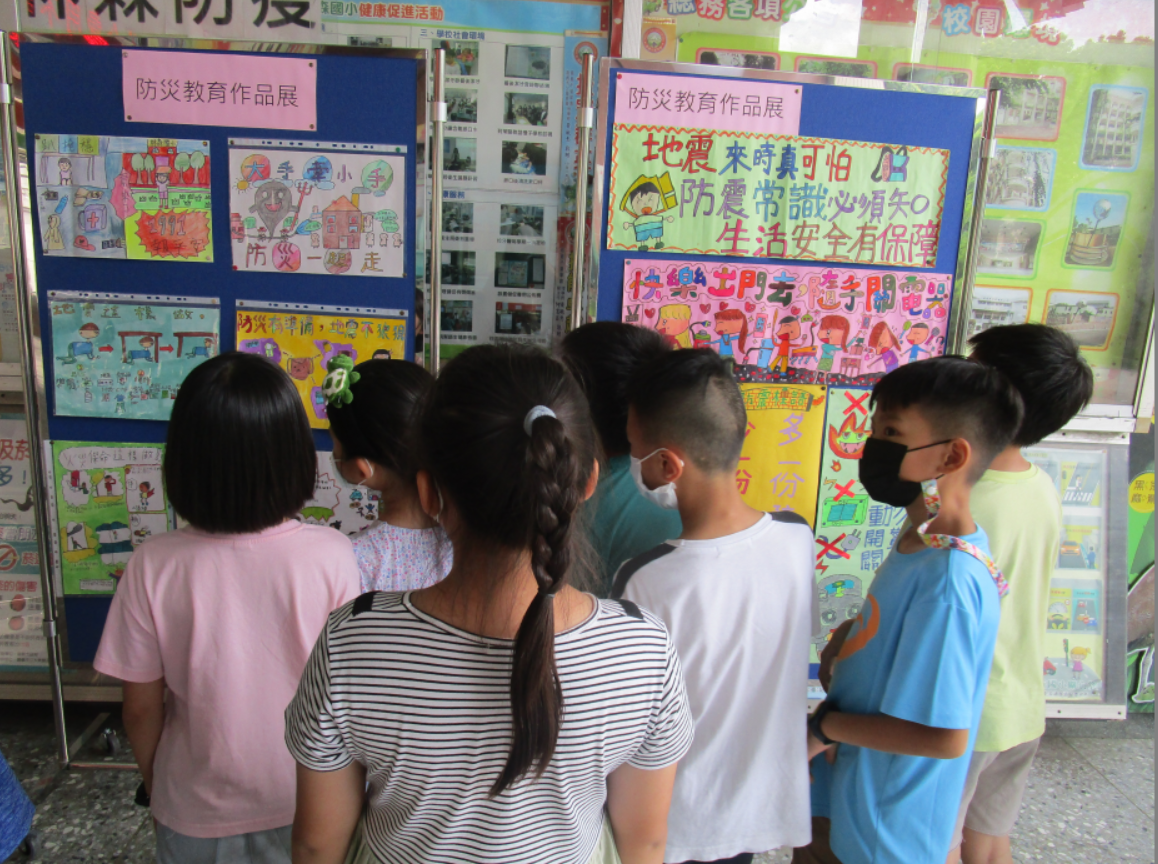 活動主題滅火器的使用活動時間112.5.16對象三甲師生人數21人內容:滅火器使用~拉、瞄、壓、掃。內容:滅火器使用~拉、瞄、壓、掃。內容:滅火器使用~拉、瞄、壓、掃。內容:滅火器使用~拉、瞄、壓、掃。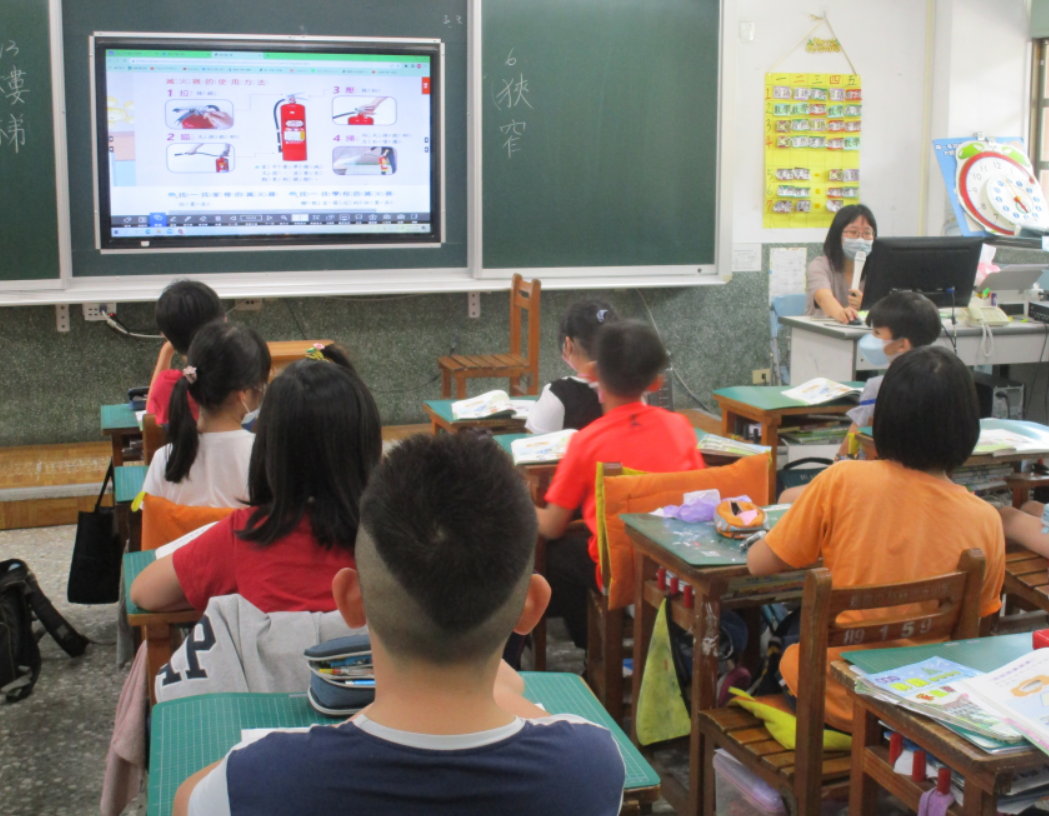 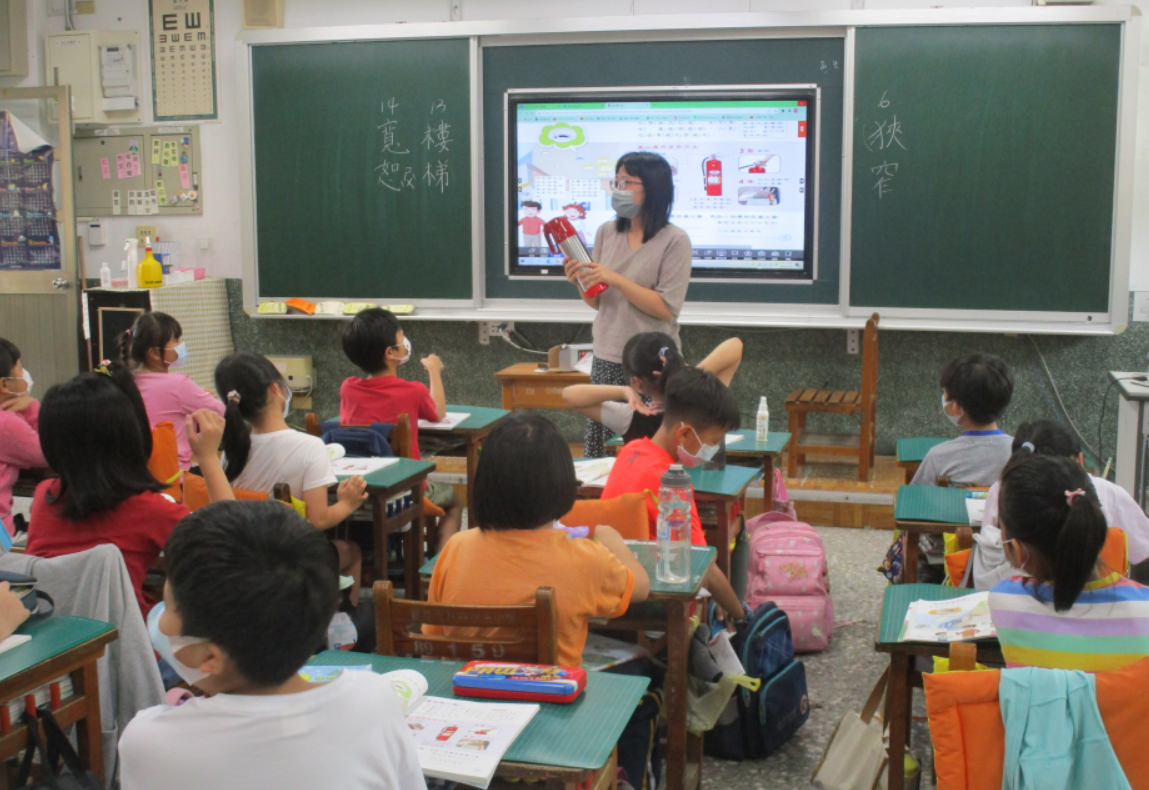 活動主題CPR+AED的學習活動時間112.5.18對象五年級師生人數95人內容: 透過講師的講解與實際的操作練習，熟悉CPR+AED的操作程序，希望在關鍵的一刻，可以發揮急救功效，救人一命！內容: 透過講師的講解與實際的操作練習，熟悉CPR+AED的操作程序，希望在關鍵的一刻，可以發揮急救功效，救人一命！內容: 透過講師的講解與實際的操作練習，熟悉CPR+AED的操作程序，希望在關鍵的一刻，可以發揮急救功效，救人一命！內容: 透過講師的講解與實際的操作練習，熟悉CPR+AED的操作程序，希望在關鍵的一刻，可以發揮急救功效，救人一命！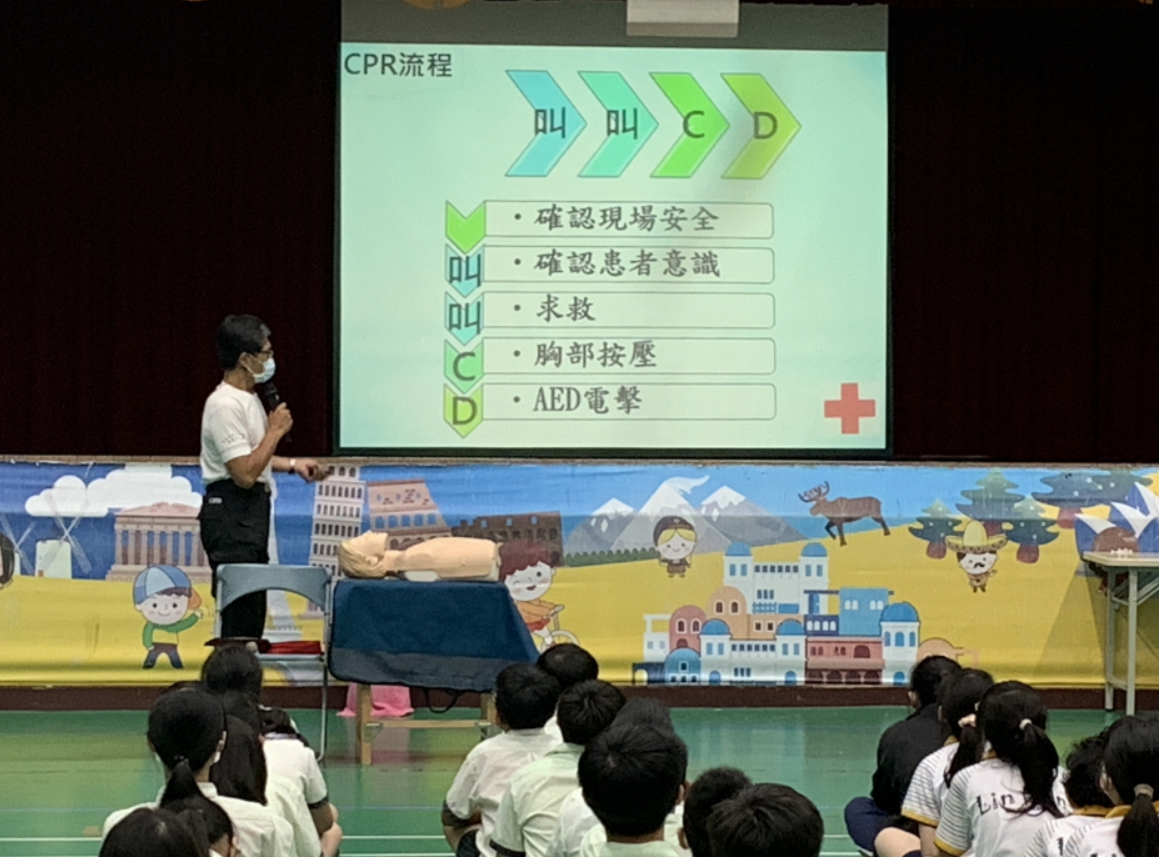 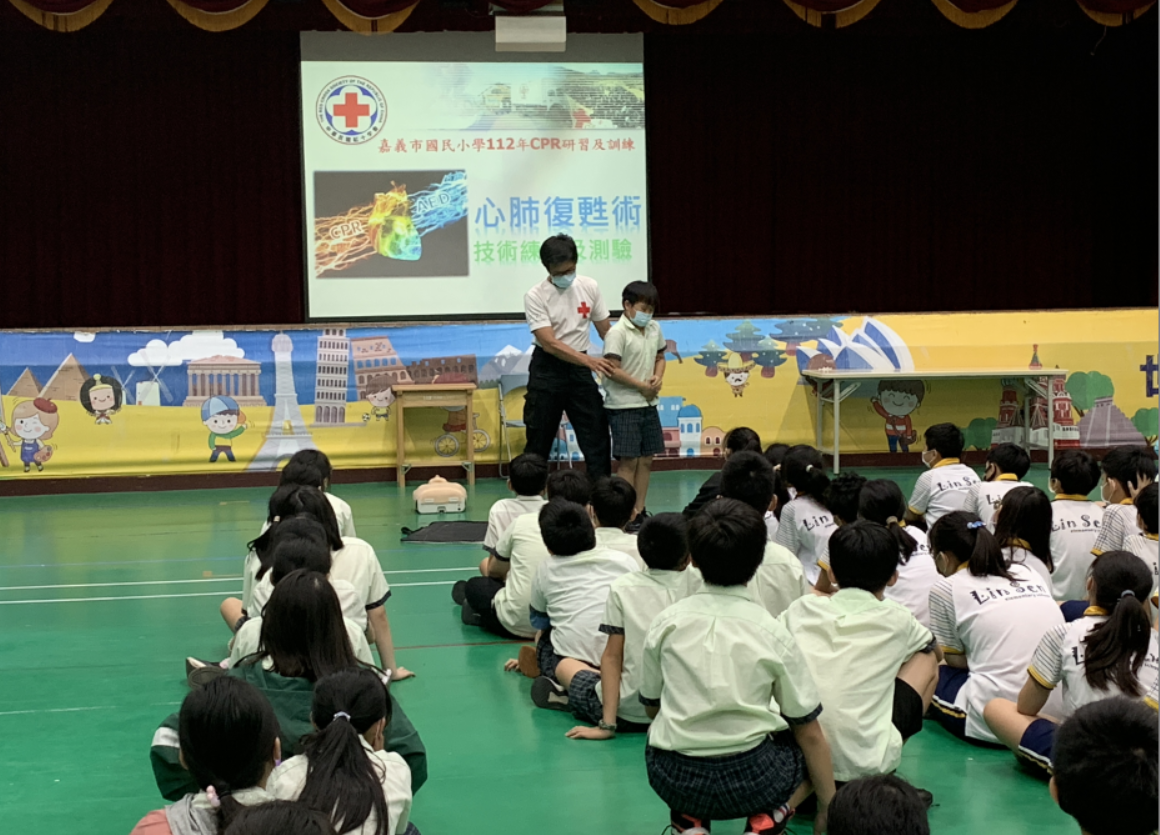 